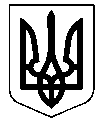 УКРАЇНАЖИТОМИРСЬКА МІСЬКА РАДАПРОЕКТ Р І Ш Е Н Н Явід ___________ № _______ м. ЖитомирПро обмеження реалізації алкогольних напоїв на території міста Житомира Відповідно до п. 441 ст. 26 Закону України «Про місцеве самоврядування в Україні», ст. 153 Закону України «Про державне регулювання виробництва і обігу спирту етилового, коньячного і плодового, алкогольних напоїв та тютюнових виробів», ст. 156 Кодексу України про адміністративні правопорушення, міська рада ВИРIШИЛА: 1. Заборонити продаж пива (крім безалкогольного), алкогольних, слабоалкогольних напоїв, вин столових суб’єктам господарювання (крім закладів ресторанного господарства) з 22.00 год. до 08.00 год. на території міста Житомира. 2. Муніципальній інспекції Житомирської міської ради спільно з уповноваженими працівниками Житомирського відділу поліції Головного управління Національної поліції України в Житомирській області забезпечити контроль за дотриманням вимог цього рішення у межах повноважень, визначених чинним законодавством України. 3. Рішення Житомирської міської ради від 07.10.2011 № 198 «Про деякі питання обмеження реалізації алкогольних напоїв на території міста Житомира» вважати таким, що втратило чинність.4. Контроль за виконанням цього рішення покласти на заступника  міського голови з питань діяльності виконавчих органів ради згідно з розподілом обов’язків.  Міський голова                                                                          С.І.Сухомлин                                                                   